YILDIZ TECHNICAL UNIVERSITY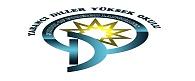 SCHOOL OF FOREIGN LANGUAGES2016 - 2017 FALL, WEEK 6WEEKEND ASSIGNMENT 1(A&B Level KEY)MEETING NEW PEOPLEPractice1. B		2. B		3. A		4. A		5. A		6.B1-E	2-F	3-G	4-H	5-D	6-A	7-B	8-CDESCRIPTION OF PERSONALITY1-ambitious	2-outgoing	3-stubborn	4-reserved	5-moody	6-sensitive	7-truthful	8-narrow-minded1-mean	2-quiet		3-indecisive	4-unreliable	5-lazy		6-funny7-unpredictable	8-pessimistic	9-outgoing1-aggressive	2-critical	3-indecisive	4-vain		5-outgoing	6-hardworking	7-forgetful	8-sensibleFINDING THE TOPICTopic: using passwordsTopic: worrying about the lost petsREADING1. (many) models of Volkswagens2. the BeetleB. 1. T	2. F	3. NG		4. F		5. NG		6. TC. 1. increase the number of car owners     2. a) affordable		b) reliable3.(well-known) constructor4. he was afraid of Hitler5. Wolfsburg car factoryD. 1. Because the Germans used the Wolfsburg car factory to make all terrain cars and airplanes for the  army.2. Because the Beetle sales started to go down. The Beetle lost the war.3. Because it is one of the most comfortable and powerful cars in Europe.4. The history behind it.